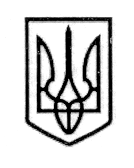 У К Р А Ї Н А СТОРОЖИНЕЦЬКА МІСЬКА РАДА ЧЕРНІВЕЦЬКОГО РАЙОНУ ЧЕРНІВЕЦЬКОЇ ОБЛАСТІВИКОНАВЧИЙ КОМІТЕТР І Ш Е Н Н Я 08 лютого 2023 року                                                                             №    41Про визначення уповноважених осібщодо складання акта встановлення факту здійснення догляду за особамиз інвалідністю I чи II групи та особами, які потребують постійного догляду       Враховуючи Постанову Кабінету Міністрів України від 10 вересня 2022 року №1044 «Про внесення змін до Правил перетинання державного кордону громадянами України», керуючись положеннями Закону України «Про місцеве самоврядування в Україні», виконавчий комітет міської ради вирішив:           1. Надати повноваження щодо складання акта встановлення факту здійснення догляду за особами з інвалідністю I чи II групи та особами, які потребують постійного догляду Комісії щодо складання акта встановлення факту здійснення догляду за особами з інвалідністю I чи II групи та особами, які потребують постійного догляду на території м.Сторожинець (додаток 1).           2. Надати повноваження щодо складання акта встановлення факту здійснення догляду за особами з інвалідністю I чи II групи та особами, які потребують постійного догляду Комісії щодо складання акта встановлення факту здійснення догляду за особами з інвалідністю I чи II групи та особами, які потребують постійного догляду на території старостинських округів та с.Ропча (в залежності від місця проживання заявника, додаток 2).           3. Затвердити Положення про складання акта встановлення факту здійснення догляду за особами з інвалідністю I чи II групи та особами, які потребують постійного догляду ( додаток 3).                              Продовження рішення виконавчого комітету від 08 лютого 2023 року  №  41           4. Затвердити форму акта встановлення факту здійснення догляду за особами з інвалідністю I чи II групи та особами, які потребують постійного догляду (додаток 4 та додаток 5).           5. Начальнику відділу документообігу та контролю Миколі БАЛАНЮКУ забезпечити оприлюднення рішення на офіційному  веб-сайті Сторожинецької міської ради Чернівецького району Чернівецької області.          6.  Дане рішення набуває чинності з моменту оприлюднення.          7. Контроль за виконанням даного рішення покласти на першого заступника Сторожинецького міського голови Ігоря БЕЛЕНЧУКА.Сторожинецький міський голова                                      Ігор МАТЕЙЧУКВиконавець:Начальник відділу соціального захисту населення                                                               Інна МУДРАКПогоджено:Секретар міської ради                                                             Дмитро БОЙЧУКПерший заступник міського голови                                       Ігор БЕЛЕНЧУК	Начальник відділу організаційної та кадрової роботи                                          Ольга Паладій Начальникюридичного відділу	                                                            Олексій КОЗЛОВ Начальниквідділу документообігу та контролю	    Микола БАЛАНЮК                                                                                    Додаток № 1  до                                                                           рішення виконавчого комітету                                                                           Сторожинецької міської ради                                                                           від 08.02.2023 року № 41Комісіящодо складання акта встановлення факту здійснення догляду за особами з інвалідністю I чи II групи та особами, які потребують постійного догляду на території м.СторожинецьПарайко Домніка Валер’янівна  - директор Сторожинецького територіального                                                      центру соціального обслуговування (надання                                                       соціальних послуг) Сторожинецької міської                                                      ради;Боднарчук Юлія Валеріївна – фахівець соціальної роботи Сторожинецького                                                  територіального центру соціального                                                  обслуговування (надання соціальних                                                  послуг) Сторожинецької міської ради;Мудрак Інна Юріївна – начальник відділу соціального захисту населення                                       Сторожинецької міської ради;Представник першого відділу м.Сторожинець Чернівецького районного  територіального центру комплектування та соціальної підтримки (за згодою);Депутат Сторожинецької міської ради Чернівецького району Чернівецької області (в залежності від місця проживання заявника).Начальник відділу соціальногозахисту населення                                                              Інна МУДРАК                                                                                      Додаток № 2  до                                                                           рішення виконавчого комітету                                                                           Сторожинецької міської ради                                                                           від 08.02.2023 року № 41Комісіящодо складання акта встановлення факту здійснення догляду за особами з інвалідністю I чи II групи та особами, які потребують постійного догляду на території старостинських округів та с.РопчаСтарости старостинських округів та с.Ропча Сторожинецької міської територіальної громади (в залежності від місця проживання заявника);Інспектори з соціальних питань і військового обліку відділу соціального захисту населення Сторожинецької міської ради відповідного старостинського округу чи с.Ропча;Представник першого відділу м.Сторожинець Чернівецького районного  територіального центру комплектування та соціальної підтримки (за згодою);Депутат Сторожинецької міської ради Чернівецького району Чернівецької області.Начальник відділу соціальногозахисту населення                                                              Інна МУДРАК                                                                                         Додаток № 3  до                                                                           рішення виконавчого комітету                                                                           Сторожинецької міської ради                                                                           від 08.02.2023 року № 41ПОЛОЖЕННЯпро складання акта встановлення факту здійснення догляду за особами зінвалідністю I чи II групи та особами, які потребують постійного догляду1. Положення про складання акта встановлення факту здійснення догляду за особами з інвалідністю I чи II групи та особами, які потребують постійного догляду (далі - Положення) визначає механізм складання акта встановлення факту здійснення догляду за особами з інвалідністю I чи II групи та особами, які потребують постійного догляду (далі – Акт) Комісією щодо складання акта встановлення факту здійснення догляду за особами з інвалідністю I чи II групи та особами, які потребують постійного догляду на території м.Сторожинець та Комісією щодо складання акта встановлення факту здійснення догляду за особами з інвалідністю I чи II групи та особами, які потребують постійного догляду на території старостинських округів та с.Ропча в залежності від місця проживання заявника ( далі - Комісії).2. Механізм складання Акта визначено відповідно до вимог постанови Кабінету Міністрів України від 27 січня 1995 р. № 57 «Про затвердження Правил перетинання державного кордону громадянами України» (зі змінами).3. Комісії у своїй діяльності керуються Конституцією України, Законом України «Про місцеве самоврядування в Україні», постановою Кабінету Міністрів України від 27.01.1995 р. № 57 «Про затвердження Правил перетинання державного кордону громадянами України», Положенням та іншими нормативно-правовими актами.4. Завданням Комісій є складання Акта здійснення догляду:- за особами з інвалідністю І чи ІІ груп;- особами, які потребують постійного догляду, що здійснюється одниміз членів сім’ї першого ступеня споріднення.5. Складання Акта проводиться Комісіями на підставі письмового звернення (у довільній формі) на ім’я Сторожинецького міського голови ( чи старости старостнинського округу та с.Ропча) особи з інвалідністю І чи ІІ групи, або особи, яка здійснює догляд і яке подається до міської ради або старостату відповідного старостинського округу.6. Акт складається Комісіями у 2 (двох) примірниках, засвідчується підписами членів Комісій (виконавчого органу), особою, що потребує догляду та особою, що здійснює / не здійснює догляд та скріплюється печаткою.7. Акт складається не пізніше ніж протягом п’яти робочих днів після надходження заяви щодо встановлення факту здійснення догляду та видається особисто заявнику.       Начальник відділу соціального захисту населення                                                             Інна МУДРАК                                                                                         Додаток № 4  до                                                                           рішення виконавчого комітету                                                                           Сторожинецької міської ради                                                                           від 08.02.2023 року №  41                                                                                                                                                                                  Затверджую                                                                          Сторожинецький міський голова                                                                          _________Ігор МАТЕЙЧУК                                                               М.П.АКТ встановлення факту здійснення догляду ________________ (область, місто) ______________ _____ (число) (місяць) (рік) Підстава:______________________________________________________________________ Прізвище, ім’я, по батькові (за наявності) фізичної особи, яка здійснює догляд: ________________________________________________________________________________ Місце проживання фізичної особи, яка здійснює догляд: ________________________________________________________________________________ Прізвище, ім’я, по батькові (за наявності) особи, за якою здійснюють догляд: ________________________________________________________________________________ Місце проживання фізичної особи, за якою здійснюють догляд ________________________________________________________________________________ Соціальний статус________________________________________________________________ Родинний зв’язок_________________________________________________________________ Обстеження проведено за адресою__________________________________________________ ВстановленоЗ актом ознайомлений __________________________________                 ____________                                         (прізвище, ім’я, по батькові (за наявності)                    (підпис)                                              фізичної особи, яка здійснює догляд)             Акт встановлення факту здійснення догляду складено відповідно до пункту 21 «Правил перетинання державного кордону громадянами України» затвердженого постановою Кабінету Міністрів України від 27 січня 1995 р. № 57.             Акт встановлення факту здійснення догляду складено Комісією  щодо складання акта встановлення факту здійснення догляду за особами з інвалідністю I чи II групи та особами, які потребують постійного догляду на території м.Сторожинець______________                   ____________________               _______________________ (посада)                                              (підпис)                                        (прізвище, ініціали)______________                   ____________________               _______________________ (посада)                                              (підпис)                                        (прізвище, ініціали)______________                   ____________________               _______________________ (посада)                                              (підпис)                                        (прізвище, ініціали)______________                   ____________________               _______________________ (посада)                                              (підпис)                                        (прізвище, ініціали)                                                                                   Додаток № 5  до                                                                           рішення виконавчого комітету                                                                           Сторожинецької міської ради                                                                           від 08.02.2023 року № 41                                                                             Затверджую                                                       Староста_________ старостинського округу                                                   (чи с.Ропча)                                                            ______________ П.І.П.                                                                М.П.АКТ встановлення факту здійснення догляду ________________ (область, місто/село) ______________ _____ (число) (місяць) (рік) Підстава:______________________________________________________________________ Прізвище, ім’я, по батькові (за наявності) фізичної особи, яка здійснює догляд: ________________________________________________________________________________ Місце проживання фізичної особи, яка здійснює догляд: ________________________________________________________________________________ Прізвище, ім’я, по батькові (за наявності) особи, за якою здійснюють догляд: ________________________________________________________________________________ Місце проживання фізичної особи, за якою здійснюють догляд ________________________________________________________________________________ Соціальний статус________________________________________________________________ Родинний зв’язок_________________________________________________________________ Обстеження проведено за адресою__________________________________________________ ВстановленоЗ актом ознайомлений __________________________________                 ____________                                         (прізвище, ім’я, по батькові (за наявності)                    (підпис)                                              фізичної особи, яка здійснює догляд)            Акт встановлення факту здійснення догляду складено відповідно до пункту 21 «Правил перетинання державного кордону громадянами України» затвердженого постановою Кабінету Міністрів України від 27 січня 1995 р. № 57.             Акт встановлення факту здійснення догляду складено Комісією  щодо складання акта встановлення факту здійснення догляду за особами з інвалідністю I чи II групи та особами, які потребують постійного догляду на старостинських округів та с.Ропча______________                   ____________________               _______________________ (посада)                                              (підпис)                                        (прізвище, ініціали)______________                   ____________________               _______________________ (посада)                                              (підпис)                                        (прізвище, ініціали)______________                   ____________________               _______________________ (посада)                                              (підпис)                                        (прізвище, ініціали)______________                   ____________________               _______________________ (посада)                                              (підпис)                                        (прізвище, ініціали)